 Совет сельского поселения Метевбашевский сельсоветмуниципального района Белебеевский район Республики БашкортостанКАРАР				              			РЕШЕНИЕ19 февраль 2014 й.                  № 290                            19 февраля 2014 г.Об официальном печатном издании сельского поселения Метевбашевский сельсовет муниципального района Белебеевский район Республики Башкортостан      На основании ст. 44 ч.1 п.6, ст.17 ч.1 п. 7 Федерального закона от 6 октября 2003 года № 131-ФЗ «Об общих принципах организации местного самоуправления в Российской Федерации», Закона Российской Федерации от 27 декабря 1991 года № 2124-1 ст.2,4, 12 «О средствах массовой информации»,ст.5 ч.1 п. 11 Устава  сельского поселения Метевбашевский сельсовет муниципального района Белебеевский район Республики Башкортостан, Совет сельского поселения Метевбашевский сельсовет муниципального района Белебеевский район республики Башкортостан решил: 1.​ Учредить периодическое печатное издание – муниципальную газету «Туган як»  2. Утвердить положение «Об официальном печатном издании Совета и Администрации сельского поселения Метевбашевский сельсовет муниципального района Белебеевский  район Республики Башкортостан - муниципальной газете «Туган як».3. Признать в качестве источника официального опубликования (обнародования) муниципальных правовых актов органов местного самоуправления сельского поселения Метевбашевский сельсовет муниципальную газету «Туган як».4.​ Главе  сельского поселения Метевбашевский сельсовет муниципального района Белебеевский  район Республики Башкортостан 4.1. выступать  главным редактором муниципальной газеты «Туган як»;4.2. утвердить состав редакции муниципальной газеты «Туган як».5. Администрации сельского поселения Метевбашевский сельсовет:  5.1. осуществлять функции редакции муниципальной газеты «Туган як»;5.2. подготовить проект договора между учредителем и редакцией муниципальной газеты  «Туган як».  6. Муниципальная газета «Туган як» распространяется на всей территории сельского поселения Метевбашевский сельсовет бесплатно. В соответствии с Федеральным законом от 29.12.1994 г. № 77-ФЗ «Об обязательном экземпляре документов» редакция осуществляет безвозмездную рассылку газеты «Туган як» в поселенческую библиотеку.7. Обнародовать настоящее решение на официальном сайте Администрации муниципального района  Белебеевский район по адресу:  http: //www.belebey – mr.ru      и в следующих местах:- в  с.Метевбаш -   информационный   стенд  в    здании    Администрации   сельского   поселения   Метевбашевский         сельсовет     по     адресу:  Республика       Башкортостан,     Белебеевский  район,  с.Метевбаш, ул. Школьная ,  д.62а;        8. Контроль за исполнением настоящего решения возложить на Постоянную комиссию Совета сельского поселения Метевбашевский сельсовет муниципального района Белебеевский район Республики Башкортостан Глава сельского поселения                                                         М.М.Зайруллин19 февраля 2014 г.№ 290_УТВЕРЖДЕНОрешением Совета сельского поселенияМетевбашевский сельсоветмуниципального районаБелебеевский  районРеспублики Башкортостанот  19 февраля 2014 г. № 290ПОЛОЖЕНИЕоб официальном печатном изданиисельского поселения Метевбашевский сельсоветмуниципального района Белебеевский  район Республики БашкортостанОбщие положения1.1.​ Настоящее Положение разработано на основании ст. 44 ч.1 п.6, ст.17 ч.1 п.7 Федерального закона от 6 октября 2003 года № 131-ФЗ «Об общих принципах организации местного самоуправления в Российской Федерации», Закона Российской Федерации от 27 декабря 1991 года № 2124-1 «О средствах массовой информации» ст.2,4,12, ст.5 ч.1 п.11 Устава сельского поселения Метевбашевский сельсовет муниципального района Белебеевский  район Республики Башкортостан.1.2.​ Официальное печатное издание сельского поселения Метевбашевский сельсовет (в дальнейшем печатное издание) учреждается Советом сельского поселения Метевбашевский сельсовет муниципального района Белебеевский  район Республики Башкортостан. 1.3.​ Наименование официального печатного издания:Полное: Муниципальная газета «Туган як» сельского поселения Метевбашевский сельсовет муниципального района Белебеевский  район Республики Башкортостан».Сокращенное: «Туган як».1.4.​ Юридический и почтовый адрес: 452035, РБ, Белебеевский  район, с.Метевбаш, ул. Школьная, д.62а1.5.​ Печатное издание является некоммерческим подразделением Администрации сельского поселения Метевбашевский сельсовет муниципального района Белебеевский  район Республики Башкортостан и действует в соответствии с законодательством Российской Федерации и настоящим Положением.II. Предмет и цели деятельности2.1. Печатное издание создается для:-​ опубликования муниципальных правовых актов Совета и Администрации сельского поселения Метевбашевский сельсовет муниципального района Белебеевский  район Республики Башкортостан;-​ обсуждения проектов муниципальных правовых актов сельского поселения Метевбашевский сельсовет; -​ доведения до сведения жителей сельского поселения Метевбашевский сельсовет муниципального района Белебеевский  район Республики Башкортостан официальной информации о социально-экономическом и культурном развитии поселения, о развитии общественной инфраструктуры поселения, о благоустройстве и иной информации.III. Функции печатного издания3.1. К функциям печатного издания относятся:-​ подготовка к печати официальных сообщений и материалов, нормативных правовых и иных актов органов сельского поселения Метевбашевский сельсовет;-​ издание официальных сообщений и материалов, нормативных правовых и иных актов органов сельского поселения Метевбашевский сельсовет;-​ распространение официальных сообщений и материалов, нормативных правовых и иных актов сельского поселения Метевбашевский сельсовет;-​ информирование населения о социально-экономической, культурной, общественной жизни жителей сельского поселения Метевбашевский сельсовет; -​ Подготовка и издание статей о социально-экономическом и культурном развитии, благоустройстве, о знаменитых людей, а так же о негативных явлениях.IV. Имущество и финансы печатного издания4.1. Для осуществления своих функций печатное издание использует имущество Администрации сельского поселения Метевбашевский сельсовет, предназначенное для использования в работе Администрации сельского поселения.4.2. Печатное издание финансируется:-​ за счет средств бюджета сельского поселения Метевбашевский сельсовет;-​ за счет внебюджетных средств;-​ других, не запрещенных законом источников.V. Организация деятельности и руководство печатным изданием5.1. Руководство печатным изданием осуществляет Глава  сельского поселения Метевбашевский сельсовет. 5.2. Глава  сельского поселения Метевбашевский сельсовет определяет состав редакционной коллегии.5.3. Главный редактор представляет печатное издание в отношениях с гражданами, объединениями граждан, предприятиями, учреждениями, организациями, государственными органами.5.4. Главный редактор несет ответственность за выполнение требований, предъявляемых к деятельности печатного издания, Законом Российской Федерации от 27 декабря 1991 года «О средствах массовой информации» и другими законодательными актами Российской Федерации.5.5. Муниципальная газета «Туган як» издается тиражом не более 900 экземпляров, с периодичностью выхода в свет газеты по мере необходимости, но не реже 1 раза в 3  месяца.VI. Распространение печатного издания6.1. Распространение продукции печатного издания допускается только после того, как главным редактором дано разрешение на выход в свет.6.2. Каждый выпуск печатного издания должен содержать следующие сведения:-​ название издания;-​ учредитель;-​ фамилия, инициалы главного редактора;-​ порядковый номер выпуска и дата его выхода в свет;-​ тираж;-​ пометка «Бесплатно»;-​ адрес издателя,-​ периодичность,-​ телефонVII. Прекращение и приостановление деятельности печатного издания7.1. Деятельность печатного издания может быть прекращена или приостановлена только по решению Совета  сельского поселения Метевбашевский сельсовет или суда.Управляющий делами                                                                         З.Р.ГумероваБАШҚОРТОСТАН РЕСПУБЛИКАҺЫБӘЛӘБӘЙ РАЙОНЫ МУНИЦИПАЛЬ РАЙОНЫНЫҢ  МӘТӘУБАШ  АУЫЛ СОВЕТЫАУЫЛ БИЛӘМӘҺЕ СОВЕТЫ452035, Мәтәүбаш  ауылы, Мәктәп урамы,62 аТел. 2-61-45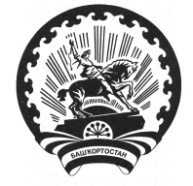 СОВЕТ СЕЛЬСКОГО ПОСЕЛЕНИЯМЕТЕВБАШЕВСКИЙ СЕЛЬСОВЕТМУНИЦИПАЛЬНОГО РАЙОНА БЕЛЕБЕЕВСКИЙРАЙОН РЕСПУБЛИКИ БАШКОРТОСТАН452035, с. Метевбаш, ул. Школьная  62 аТел. 2-61-45